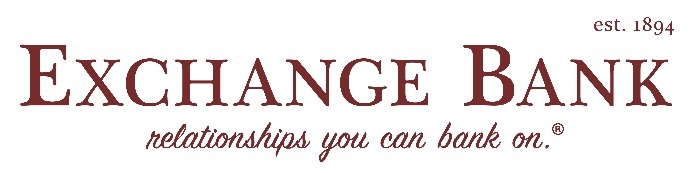 CREDIT ANALYST – KEARNEY, NEJob Description: This is a full-time credit analyst position that will work in coordination with several commercial/ag loan officers.  The successful candidate will demonstrate a high proficiency in using Web Equity, Microsoft Excel and Word.  Input financial information, compiling trends and assisting lenders in determining credit worthiness of respective requests.  The individual will also prepare credit presentations, annual reviews and ensure proper documentation is obtained relative to credit/tickler management.Required Skills: Understanding of cash flows, financial statements and tax returns.  Analytical ability to assess risk within the bank’s policy and underwriting criteria.  Excellent written and verbal communication skills demonstrating tact and professionalism with customers and co-workers.  Ability to work independently as a self starter and utilization of time management.  Education:  Bachelor degree w/major(s) in business administration, finance, economics or accounting.  Previous credit analysis experience preferred but relevant work experience will be taken into consideration.  Exchange Bank is an Equal Opportunity EmployerPlease contact Kevin Nienhueser by sending a resume to knienhueser@eb-us.com if you are interested in this position.Exchange Bank is an Equal Opportunity Employer, M/F/Disability/Protected Veteran.